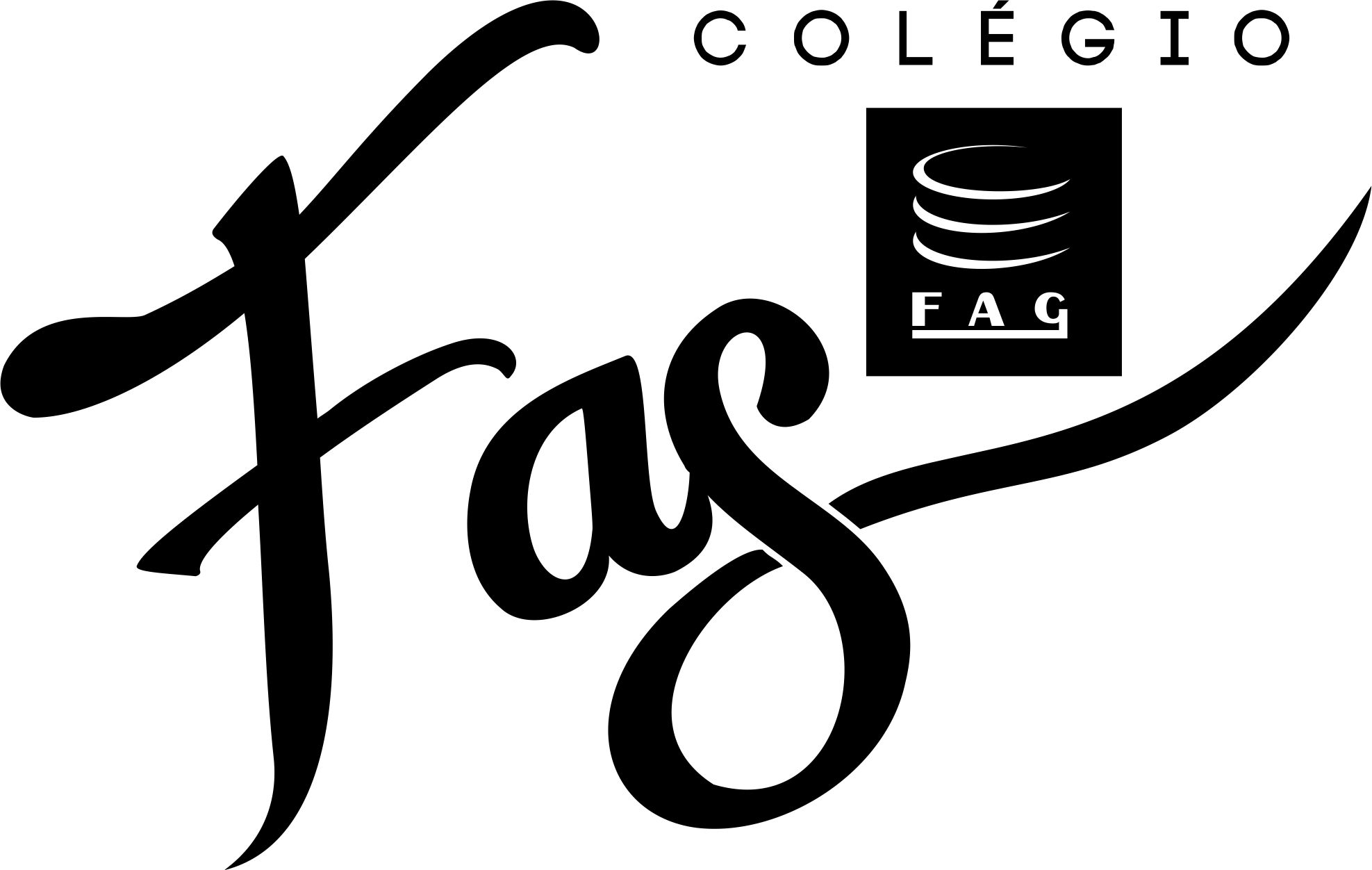 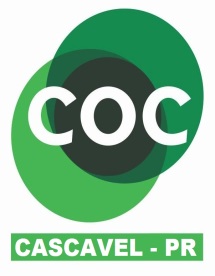 1° Atividade:Cante cantigas de roda com seus pais, cantigas conhecidas por todos.Como; Roda cutia, ciranda cirandinha entre outras https://www.youtube.com/watch?v=V8JU4Q7hKe8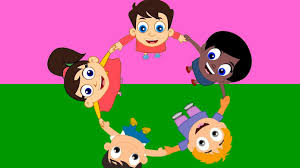 